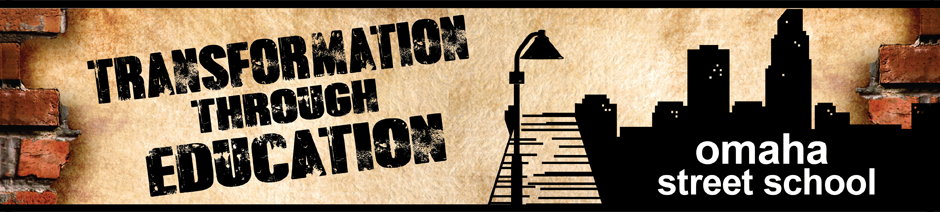 LIFESTYLE STATEMENT	The Omaha Street School is a Christ-centered ministry dedicated to the belief that faith in Jesus Christ and obedience to His Word and commands are the solution to the problems that face students.  He is the only one who can truly give them hope and purpose for their future.  Most of our students do not come from homes where the love of Christ or a godly lifestyle is exhibited.  Drug, alcohol abuse, and sexual promiscuity are often the norm.  Therefore, the following guidelines should be acknowledged by volunteers:Volunteers are not to engage in the use, sale, or distribution of any illegal drug or substance.Volunteers are not to engage in the consumption of tobacco products of any kind in the presence of students.  Furthermore, they are not to advocate or make light of tobacco use to any members of the student body.Volunteers are to refrain from the use of swear or curse words.Volunteers are not to advocate nor discuss sexual relationships with the students.Volunteers are not to promote the use of alcohol with students.I understand the lifestyle statement and agree to the conditions listed above.Signature:_______________________________				Date:____________